Meléndez Vargas AngieDATOS PERSONALES:                            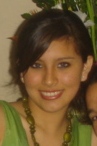 APELLIDOS Y NOMBRE:   toMeléndez Vargas AngieFECHA DE NACIMIENTO: 05 de agosto de 1992LUGAR DE NACIMIENTO:PAÍS                                            :         PERÚDEPARTAMENTO                     :         LA LIBERTADPROVINCIA                                :         TRUJILLODOMICILIO:PAÍS                                            :         PERÚDEPARTAMENTO                     :         LA LIBERTADPROVINCIA                                :         TRUJILLODIRECCIÓN                                :         EGURÉN N° 196 PALERMOTELÉFONO                                 :         24-22-93DOCUMENTOS PERSONALES:Documento Nacional De Identidad N° 73122241PERFIL:Soy una persona emprendedora, trabajaora, muy solidaria con mis compañeros de trabajo, puntual en todas circunstancias.ESTUDIOS:ESTUDIOS PRIMARIOS:1° grado en Colegio Nacional  “Santa Rosa”.2° y 3° grado en el Colegio Nacional “San Martín de Porres”.4°grado en el Colegio Nacional “Santa Rosa”.5° y 6° grado en el Colegio Nacional “Lucila Portocarrero” en el departamento de San Martín-Rioja.ESTUDIOS SECUNDARIOS:1° y 2° año en el Colegio Particular “Annie Soper” en Moyobamba.3°,4° y 5° año en el Colegio Nacional “Santa Rosa”.ESTUDIOS SUPERIORES:Estudios completos y finalizados exitosamente en el instituto superior TECSUP, en la especialidad de la “tecnología de la producción” entre los años 2009-2013.EXPERIENCIA LABORAL:Animación de fiestas particulares (asistente de mago).Asistente administrativa comercial mayorista ”Sandrita S.A.C”.   (2008-2010)IDIOMAS:Inglés: nivel avanzado.Español: lengua nativa.PROGRAMAS DE INFORMÁTICA:Microsoft Excel: avanzado.Microsoft WordMicrosoft Power PoInt.Adobe Photoshop (acreditado por Cibertec)LOGROS ACADÉMICOS:Culminé mis estudios secundarios exitosamente entre los quince primeros puestos.Ingresé en primer puesto al instituto superior TECSUP, obteniendo una beca completa en todo el periodo de mi carrera.Culminé mis estudios superiores en TECSUP en el tercio superior.LOGROS PROFESIONALES:En el cierre de contabilidad en el periodo de los meses de octubre a diciembre del año 2009 se observó un incremento en las ganancias